Open Data LabWorkshop #2:Študijný materiálToto podujatie bolo podporené z dotačnej schémy Ministerstva školstva, vedy, výskumu a športu SR Programy pre mládež na roky 2014 – 2021, ktorú administruje IUVENTA – Slovenský inštitút mládeže.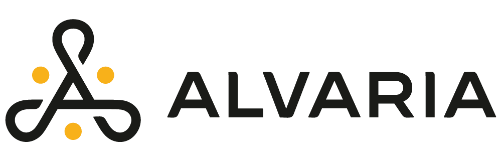 Autor: Lukáš Jankovič
lukas.jankovic@alvaria.sk Poznámka:Ak je v texte spomenuté stlačenie tlačidla myši, myslí sa tým ľavé tlačidlo. V prípade ak ide o pravé tlačidlo, je to v texte uvedené.PojmyPrvok – graf, tabuľka, mapaVizualizácia – celý súbor (môže obsahovať viac prvkov a viac strán)Vizualizácia dát v Tableau PublicTableau je nástroj na spracovanie, editovanie a vizualizáciu dát.Nástroj je vhodný na spracovanie otvorených dát, rovnako ako iných druhov dát a datasetov.Tableau obsahuje viac produktov, Tableau Public je dostupný bezplatne pre MS Windows a Mac OS.Link na stiahnutie: https://public.tableau.com/en-us/s/Podporuje viacero jazykov, napr. angličtinu a nemčinu (nie však slovenčinu a češtinu). Pre plnohodnotné použitie je potrebné sa zaregistrovať a vytvoriť si profil na platforme Tableau.Link na registráciu: https://public.tableau.com/en-us/s/Používateľské prostredie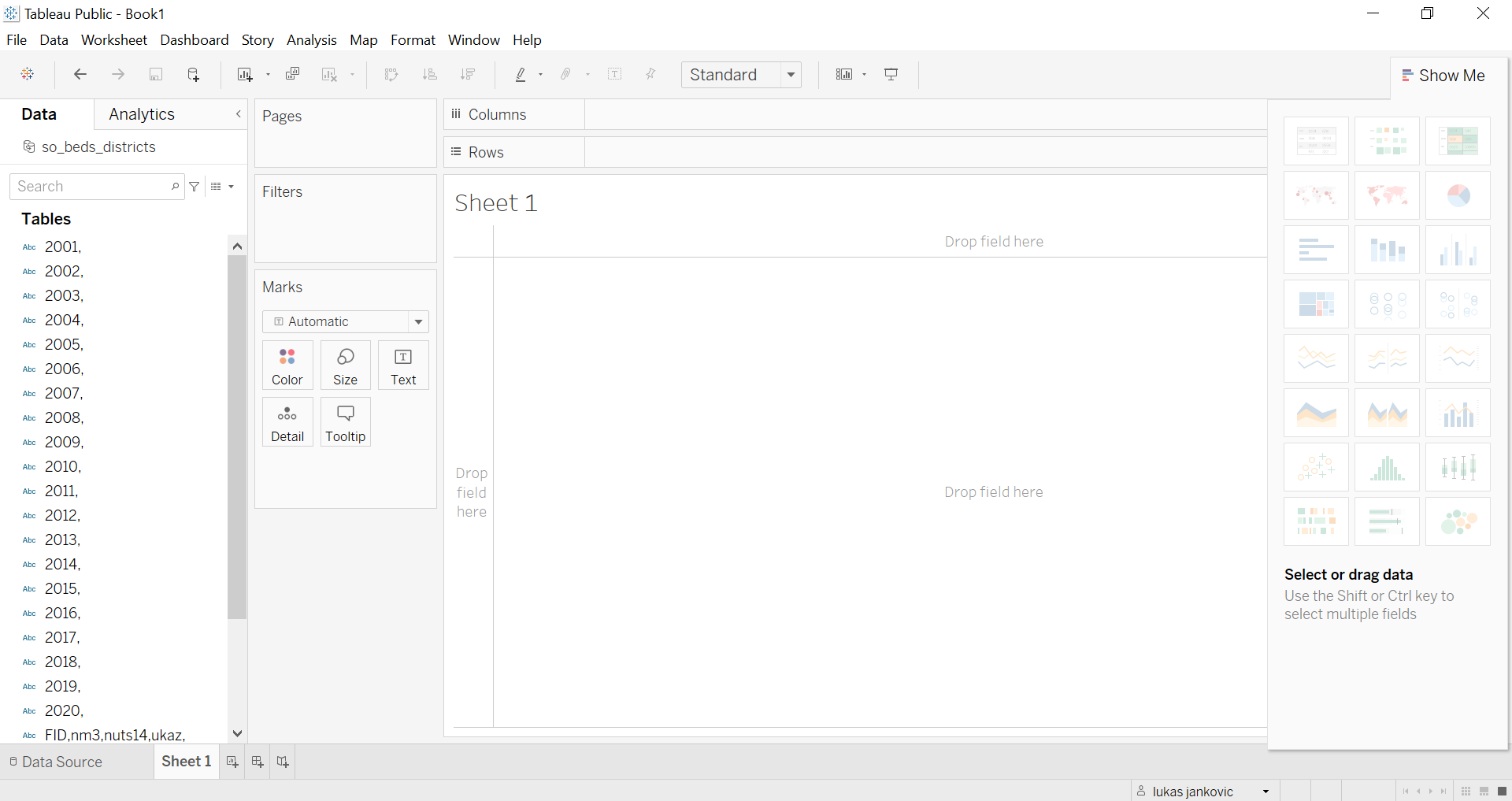 Používateľské rozhranie používa klasické menu (File, Data, ...) okrem toho tieto panely:panel nástrojov, panel Data, panel Pages, panel Filters,panel Marks,polia na zadanie stĺpcov datasetu – columns a rows a panel Show Me, ktorý obsahuje výber prvkov (graf, mapa, tabuľka, atď.) Načítanie datasetuZákladné formáty, ktoré vieme spracovať v Tableau sú:CSV,XML,XLX/XLSX,súbor geografických dát,Google Drive.Načítanie (import) datasetu je možné cez voľbu Connect na úvodnej strane alebo Add v paneli Data Source.Pri importe datasetu vo formáte CSV (v Tableau označené ako Text file) je dôležité nastaviť správne kódovanie. Mnoho súborov používa kódovanie Unicode UTF-8. Takisto je nutné správne nastaviť oddeľovač, pri CSV súboroch sa štandardne používa čiarka, niekedy sa vyskytuje aj bodkočiarka ;.Na nastavenie sa používa voľba Text File Properties, kde sa dajú vykonať nastavenia kódovania a oddeľovača.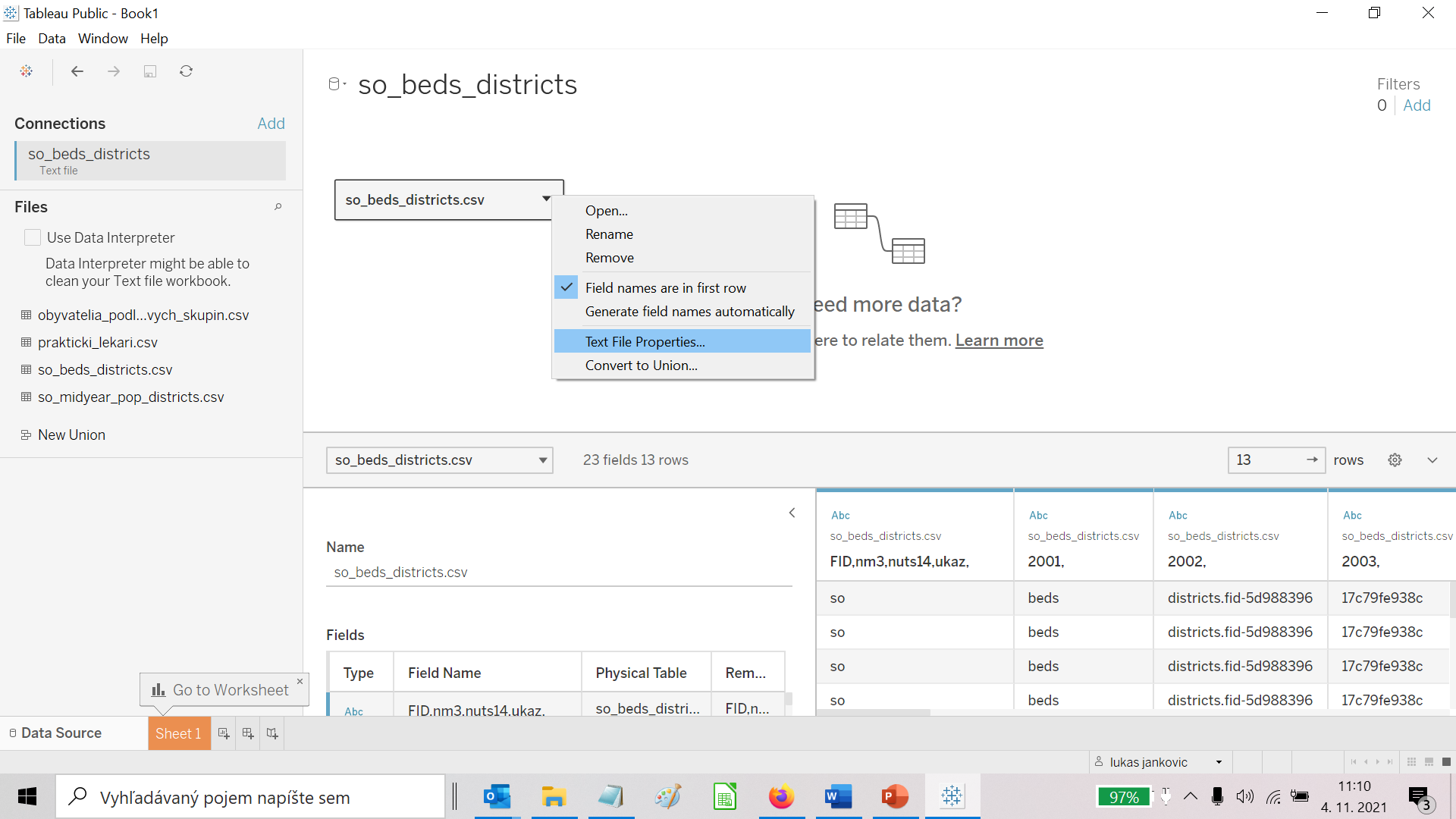 Načítanie nepotvrdzujeme žiadnym tlačidlom, jednoducho sa môžeme prepnúť do prvého hárku voľbou Sheet 1 (dole vľavo od panelu Data Source).Ak potrebujeme použiť viac dátových zdrojov, vytvoríme nový pomocou kliknutia na tlačidlo pri názve dátového zdroja (hore).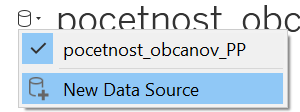 Práca so stĺpcami a mierkamiNáhľad údajov vidíme vľavo na paneli Data. Zobrazené sú názvy stĺpcov datasetu. Kliknutím pravým tlačidlom myši na názov stĺpca môžeme stĺpec premenovať alebo skryť.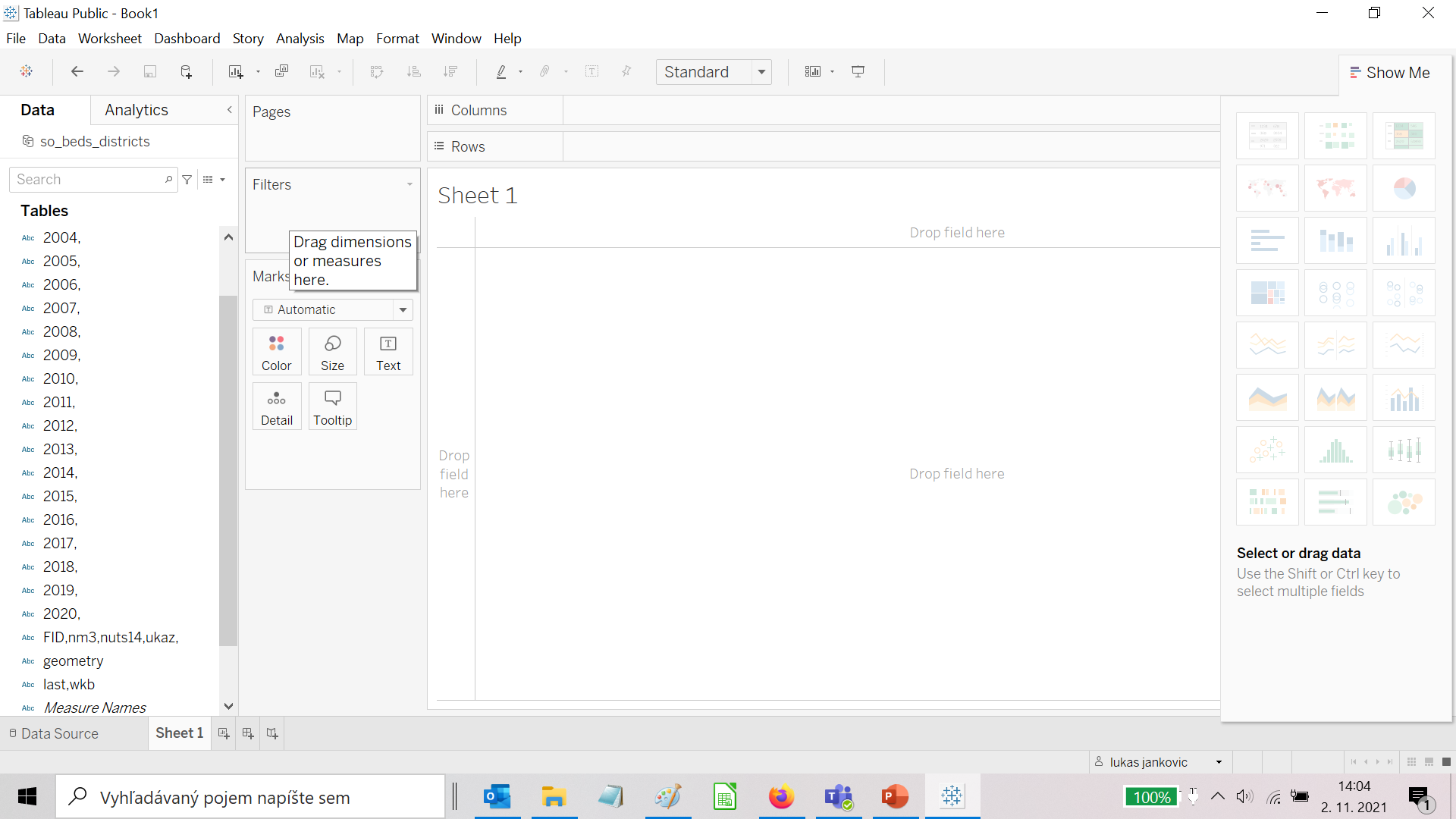 Taktiež pravým tlačidlom myši a voľbou Change Data Type môžeme nastaviť typ údajov stĺpca (číslo, text, dátum,...). Voľbou Geographic Role môžeme nastaviť, ak stĺpec obsahuje GPS súradnice alebo geografický názov.Vlastné stĺpceVlastné stĺpce sú užitočné v prípade, ak potrebujeme vytvoriť pomocné stĺpce alebo potrebujeme údaje v stĺpcoch upraviť. Vlastné stĺpce môžeme tvoriť v paneli Data, kliknutím na malú šípku vpravo a zvolením Create Calculated Field. Otvorí riadok, do ktorého môžeme vpísať vzorec pre nový stĺpec a takisto aj upraviť jeho názov.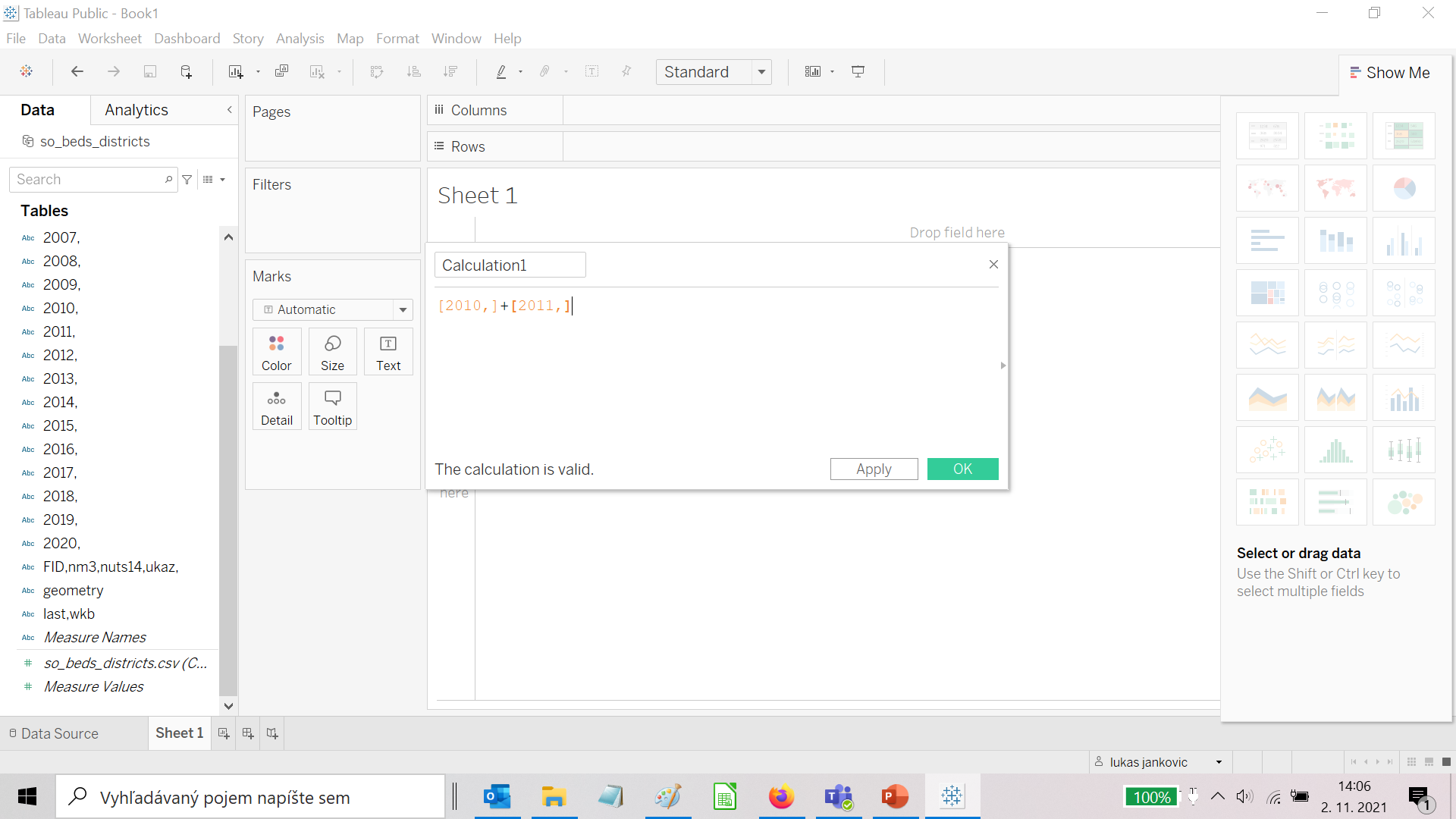 Pri vytváraní nového stĺpca môžeme pracovať s existujúcimi stĺpcami ale môžeme používať aj tradičné matematické operátory ako sú zátvorky alebo + - / *. Ak chceme do výpočtu zahrnúť existujúci stĺpec, potiahneme stĺpec z panelu Data do vzorca alebo ho napíšeme v hranatých zátvorkách.Ak sa pri názve stĺpcu zobrazuje symbol „=“, ide o číselný údaj, ak trojica písmen „abc“, ide o textový stĺpec, ak sa zobrazí symbol „-=“, ide o vlastný stĺpec.Príklady stĺpcov:Mojstlpec=so_beds_districts[_2020]+1000Mojstlpec=so_beds_districts[_2020]+so_beds_districts[_2019]Mojstlpec= so_beds_districts[_2020]/100Mojstlpec= (so_beds_districts[_2020]-20)/100Vytvorenie grafuRôzne typy grafov je možné vytvoriť cez tlačidlá v paneli Show Me (vpravo hore).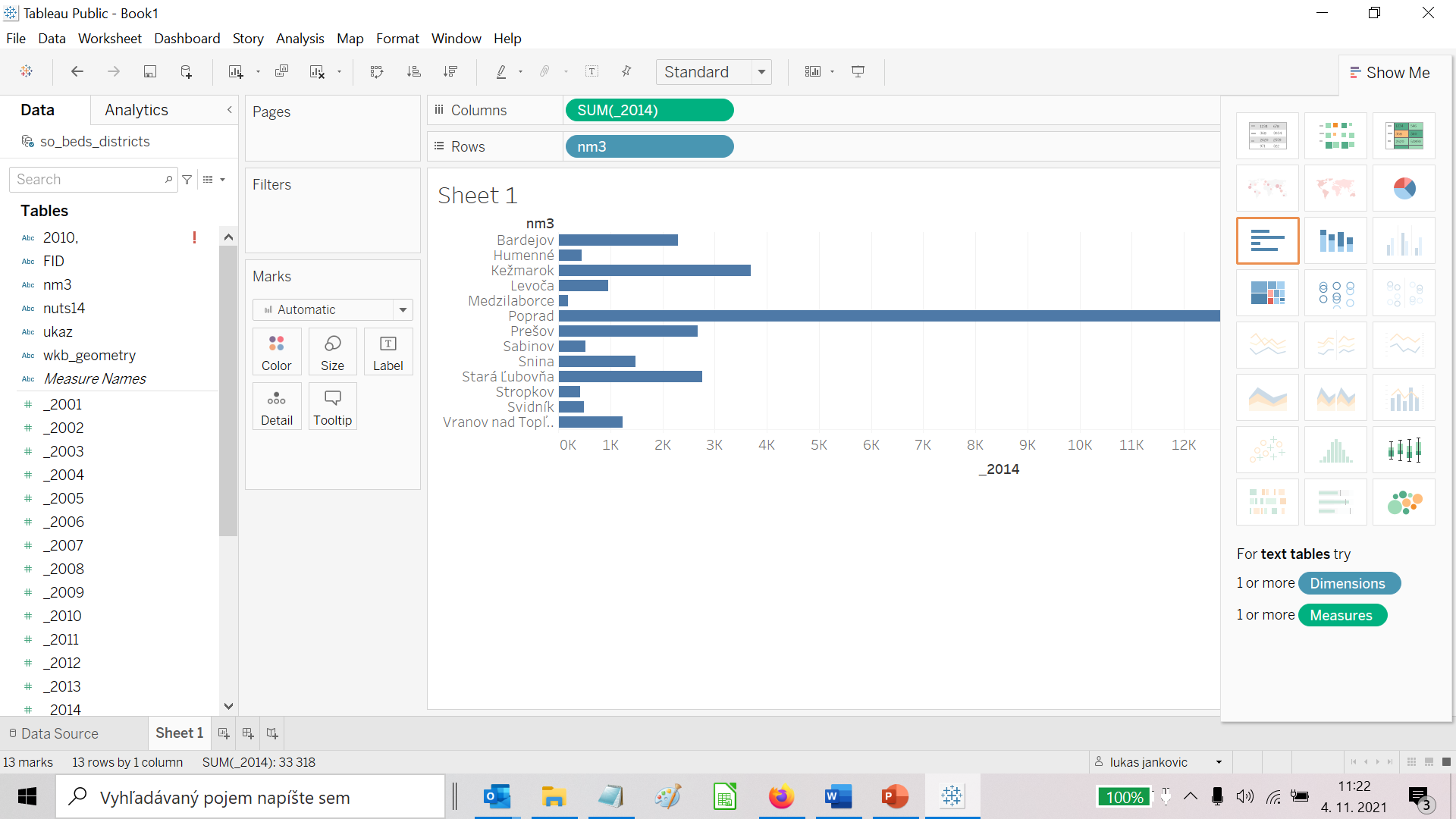 Najskôr však musíme názvy stĺpcov potiahnuť do polí Columns a Rows.Pole columns zobrazuje stĺpce a pole rows riadky.Ak napríklad chceme zobraziť stĺpcový graf, potiahneme do poľa Columns dimenziu (napríklad názvy okresov) a do poľa Rows hodnoty (napríklad počet izieb v okresoch).Údaje môžeme vymeniť kliknutím na ikonu Swap Rows and Columns .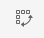 Do Rows a Columns môžeme potiahnuť aj viac stĺpcov.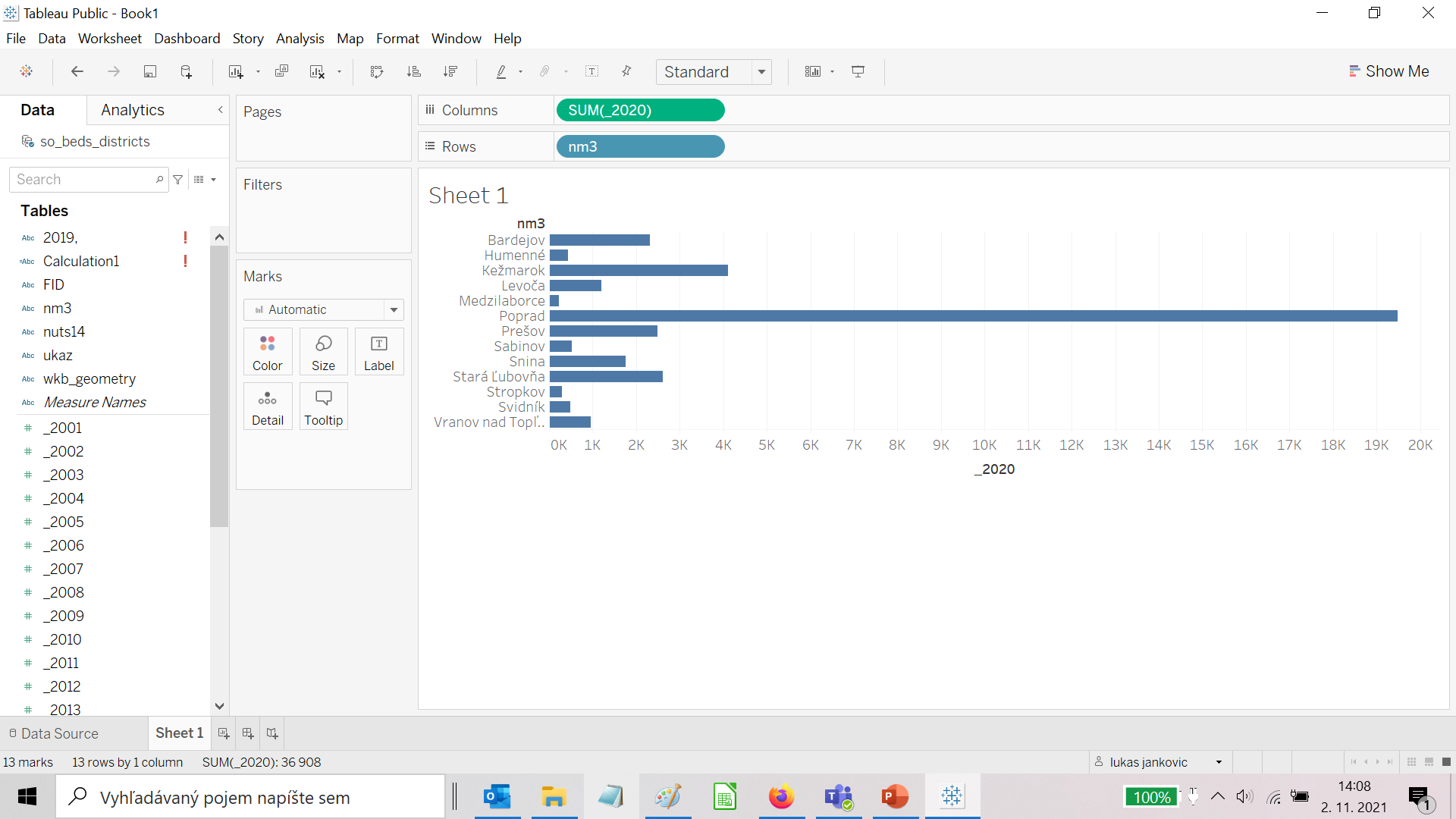 Ak klikneme pravým tlačidlom na názov stĺpca a zvolíme z Measure, môžeme zmeniť výpočet na Priemer, Medián, Minimum alebo Maximum alebo iný výpočet.Taktiež môžeme v paneli Marks meniť aj farbu (Color), veľkosť (Size), popis (Label), detaily (Detail) alebo bublinu (Tooltip) pre graf tým, že potiahneme stĺpec nad jedno z tlačidiel a pustíme. Ak klikneme na tlačidlo, môžeme ďalej nastaviť spôsob zobrazenia. Ak si chceme pridať viacero hárkov, dashboardov alebo príbehov do vizualizácie, môžeme tak urobiť dole, pomocou tlačidla plus. Môžeme ich premenovať alebo vymazať ak klikneme na ich názov pravým tlačidlom myši. Takisto ich môžeme aj skryť (nezobrazia sa používateľovi).Hárok – jeden prvok (graf, mapa, tabuľka)Dashboard – viacero hárkovStory – viacero dashboardov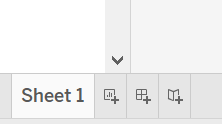 Pridanie textového poľa do DashboarduTextové pole môžeme natiahnuť do Dasboardu pomocou potiahnutia myšou Text. Do poľa môžeme písať a môžeme meniť jeho formátovanie (farba, veľkosť, štýl a zarovnanie písma). 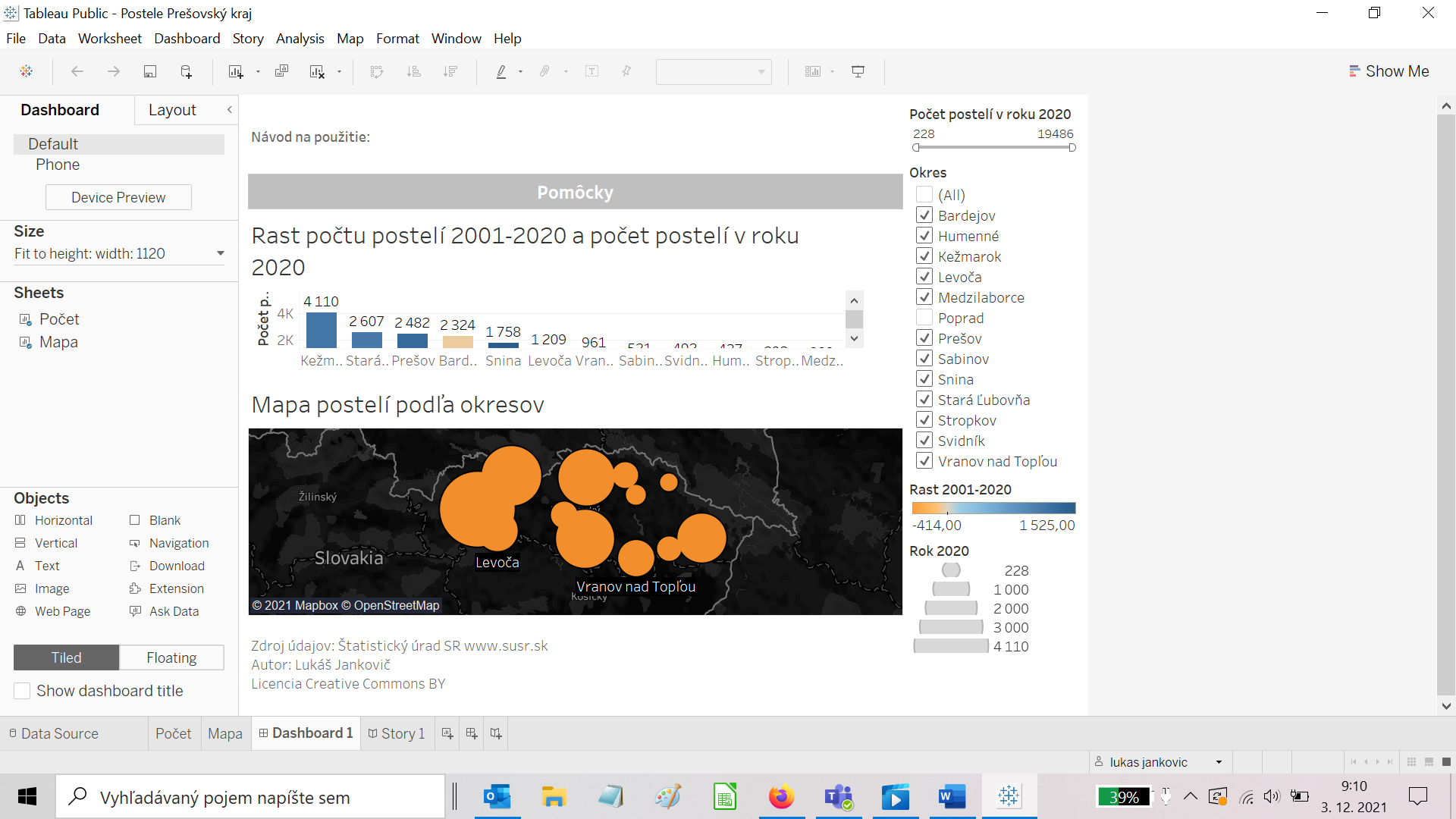 Odkaz môžeme do poľa pridať skopírovaním napríklad z Internetu alebo wordového dokumentu. Označíme celý odkaz (napr. vo Worde) a skopírujeme do poľa.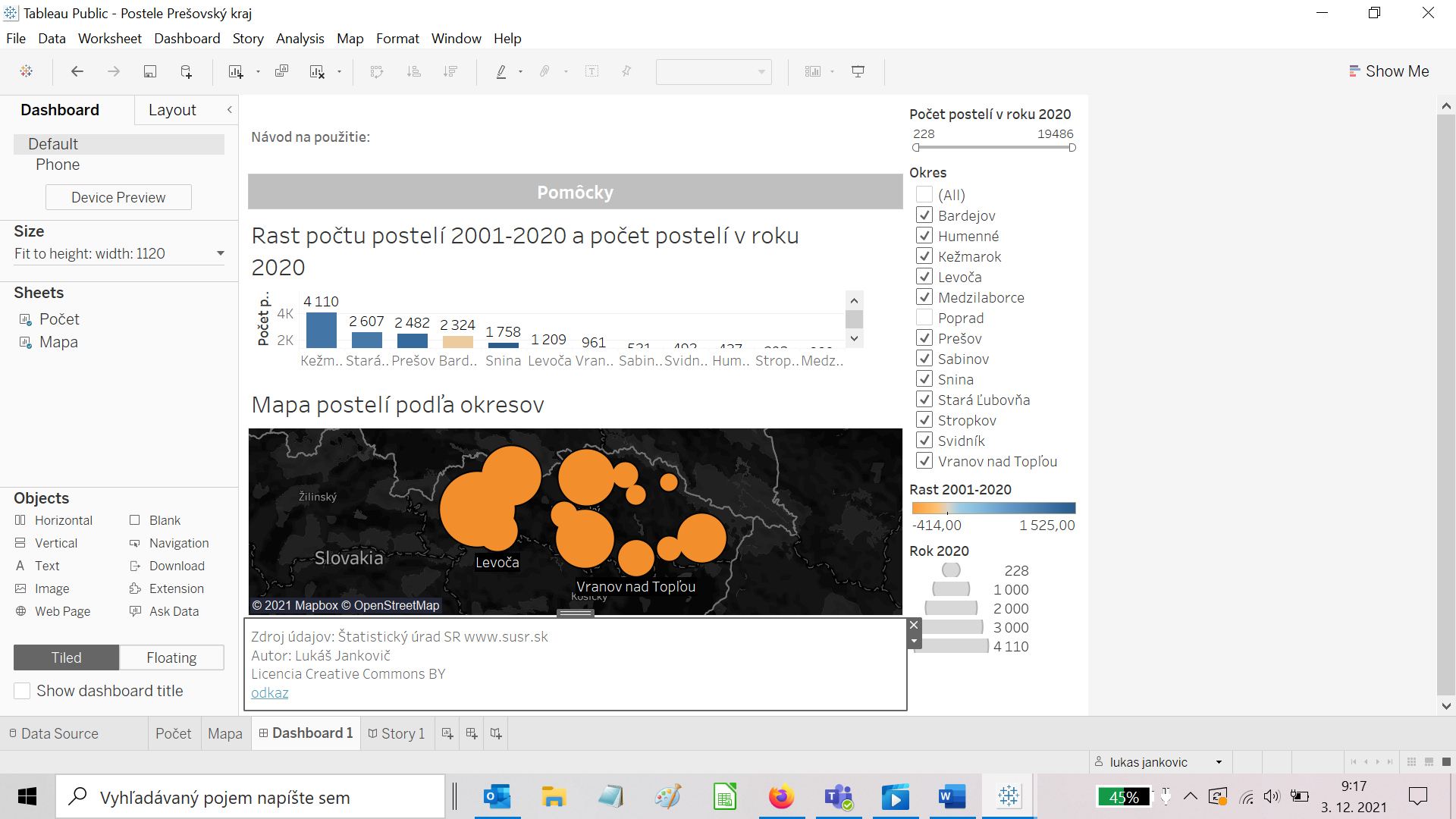 Vytvorenie mapyMapu vytvoríme buď pomocou GPS súradníc alebo názvov – odporúčam používať názvy miest alebo krajín.V prípade ak chceme použiť názvy:Nastavíme stĺpcu s názvami geografickú rolu (Geograhpical role)Potiahneme stĺpec do poľa ColumnNastavíme typ prvku na symbol maps (bod na mape) alebo maps (plochy) vpravo v paneli Show me.V prípade ak chceme použiť GPS súradnice musíme mať súbor s GPS súradnicami. Tie si vieme zadarmo geokódovať z adries alebo názvov obcí napríklad cez službu https://geocode.localfocus.nl/Postup:Nastavíme stĺpcom geografickú rolu Latitude a LongitudePotiahneme stĺpec Latitude do poľa Columns a stĺpec Longitude do poľa RowsNastavíme stĺpce ako dimenzie - Dimension (pravým tlačidlom myši)Nastavíme typ prvku na symbol maps (bod  na mape).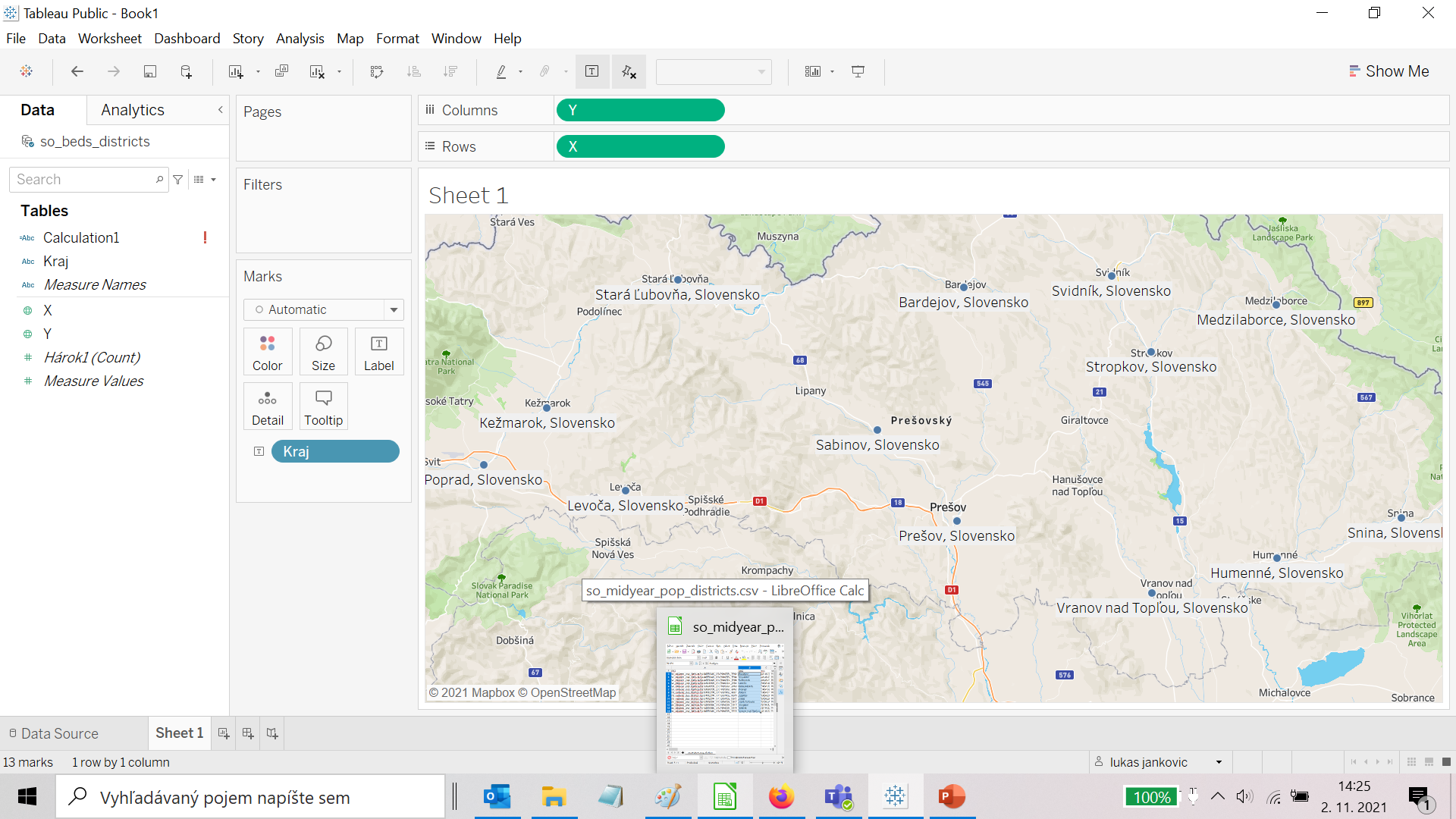 Ak chceme formátovať mapu, môžeme pomocou položky hlavného menu Map nastaviť štýl mapy, zobrazenie mapy a ďalšie parametre.Práca s georeferenčnými (GIS) údajmiV Tableau môžeme pracovať aj s georeferenčnými údajmi (formát SHP, KML, geoJSON).Tableau podporuje body rovnako aj krivky a plochy.Súbor načítame pomocou voľby Spatial file.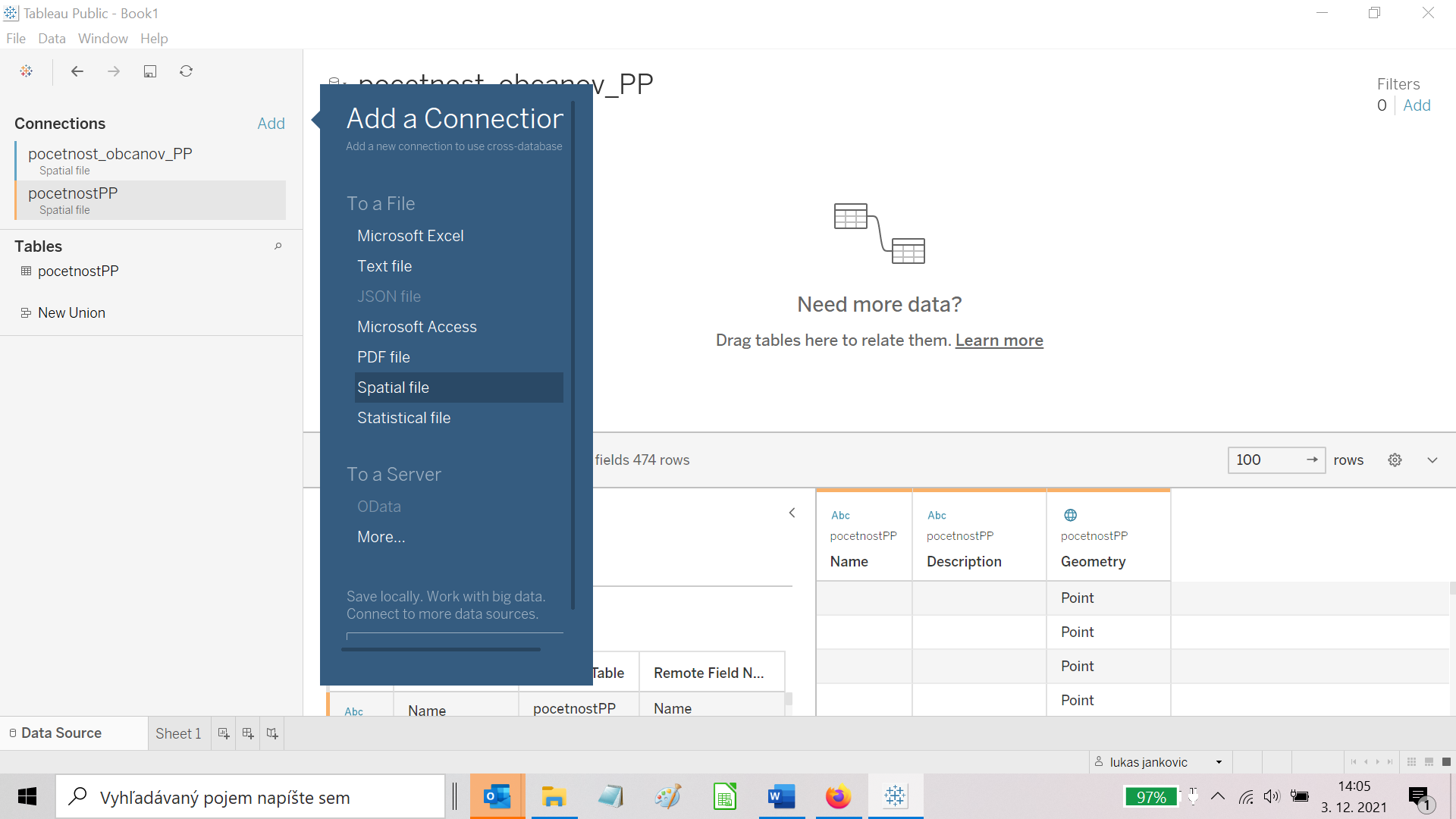 V súbore nájdeme automaticky vygenerovaný stĺpec Geometry. Tableau vytvorí body na mape, ktoré sa správajú zatiaľ ako jeden bod. Ak chceme body rozlíšiť, natiahneme do poľa Detail ešte iný jedinečný stĺpec (napr. názov)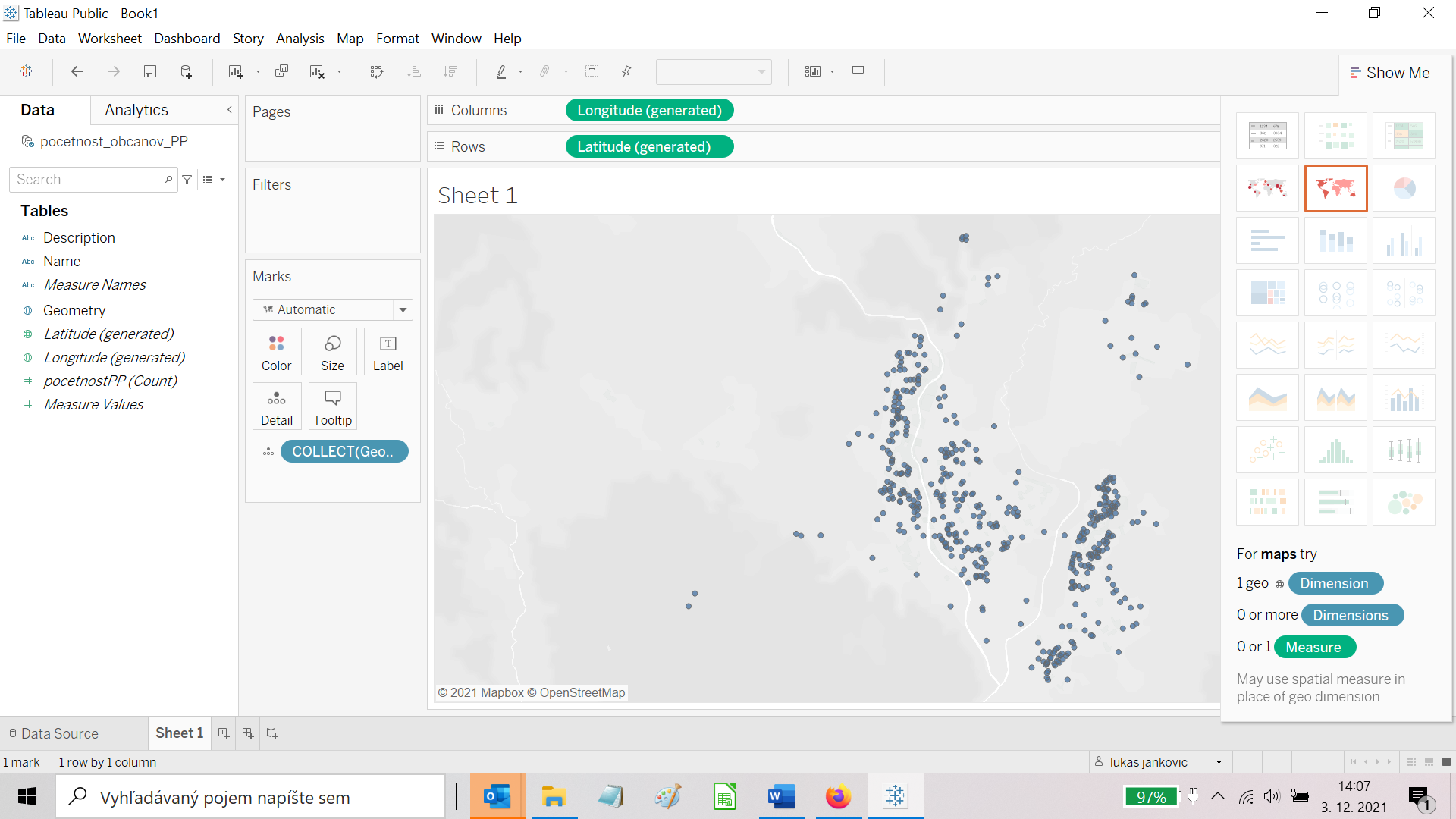 Tento stĺpec potiahnutím myšou prenesieme do poľa Marks (detail).FormátovanieNastavenie formátovania umožňuje meniť vzhľad prvkov – grafov, máp, atď. (farby, veľkosť a typ písma, pozadie atď.)Možnosť formátovania máme pri každom prvku (mapa, graf, tabuľka, iné). Možnosti formátovania môžeme použiť tak, že klikneme pravým tlačidlom myši na prvok, ktorý chceme formátovať a vyberieme Format.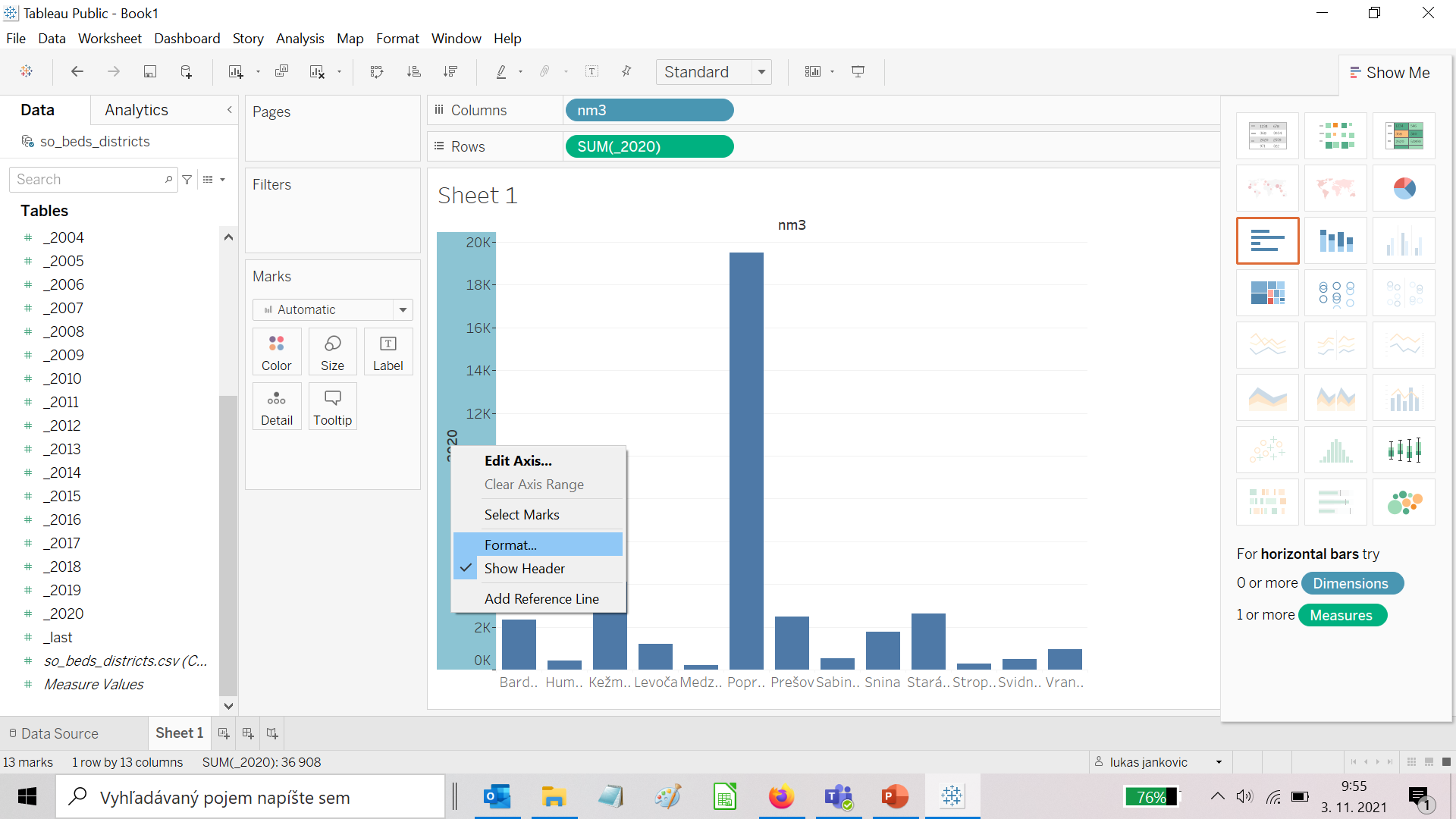 Následne sa nám zobrazí Format Font panel, pomocou ktorého môžeme nastaviť farby, písma ale aj počet desatinných miest pri číslach a ďalšie nastavenia.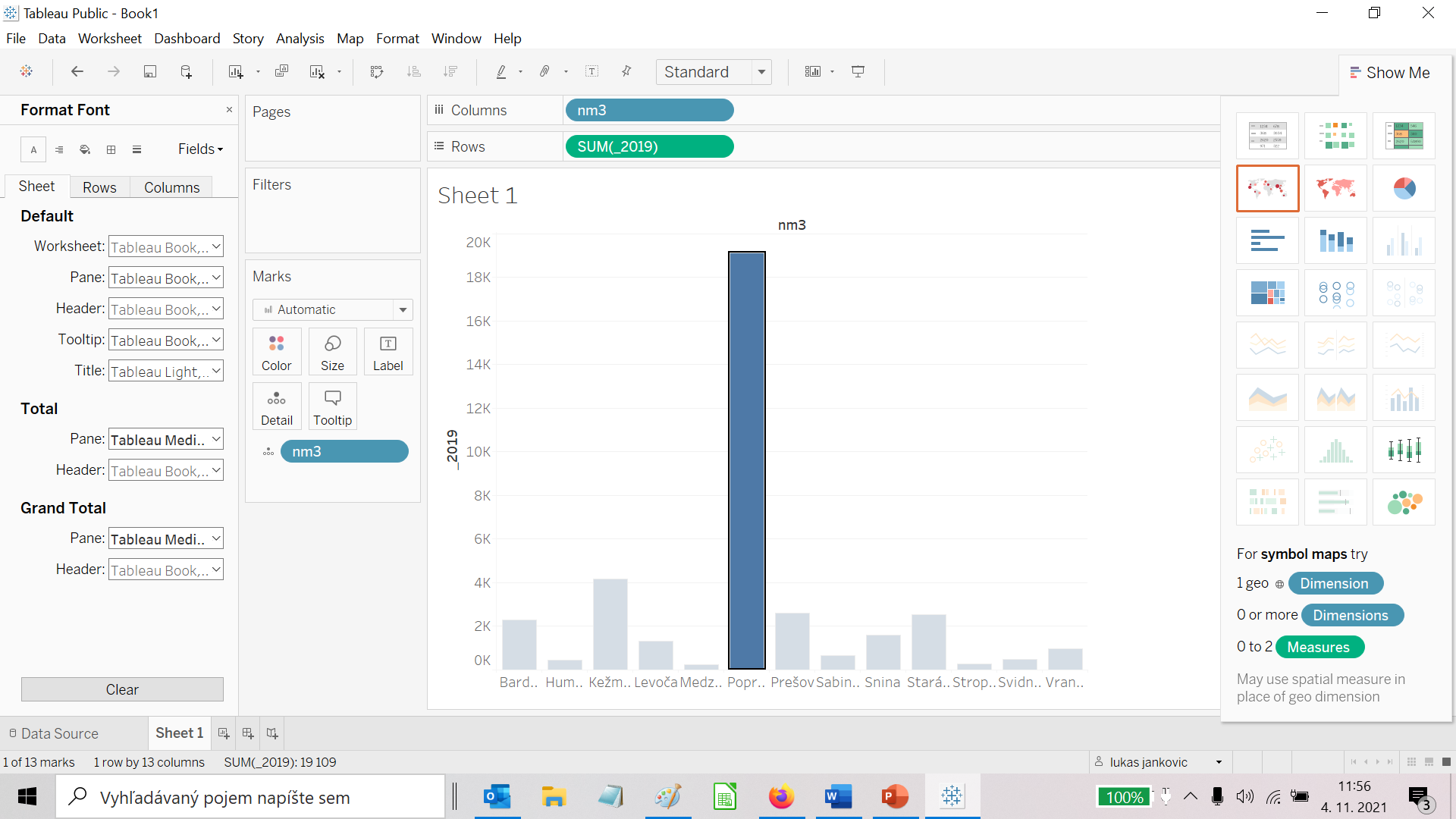 Ak potrebujeme zmeniť formátovanie čísla, vyberieme z ľavého panelu Format font požadované pole (field) a pomocou voľby Numbers vyberieme požadované formátovanie – počet desatinných miest, oddeľovače, zobrazenie tisícov, miliónov prefix alebo sufix (napr. mena). Takisto môžeme zvoliť aj zobrazenie percent.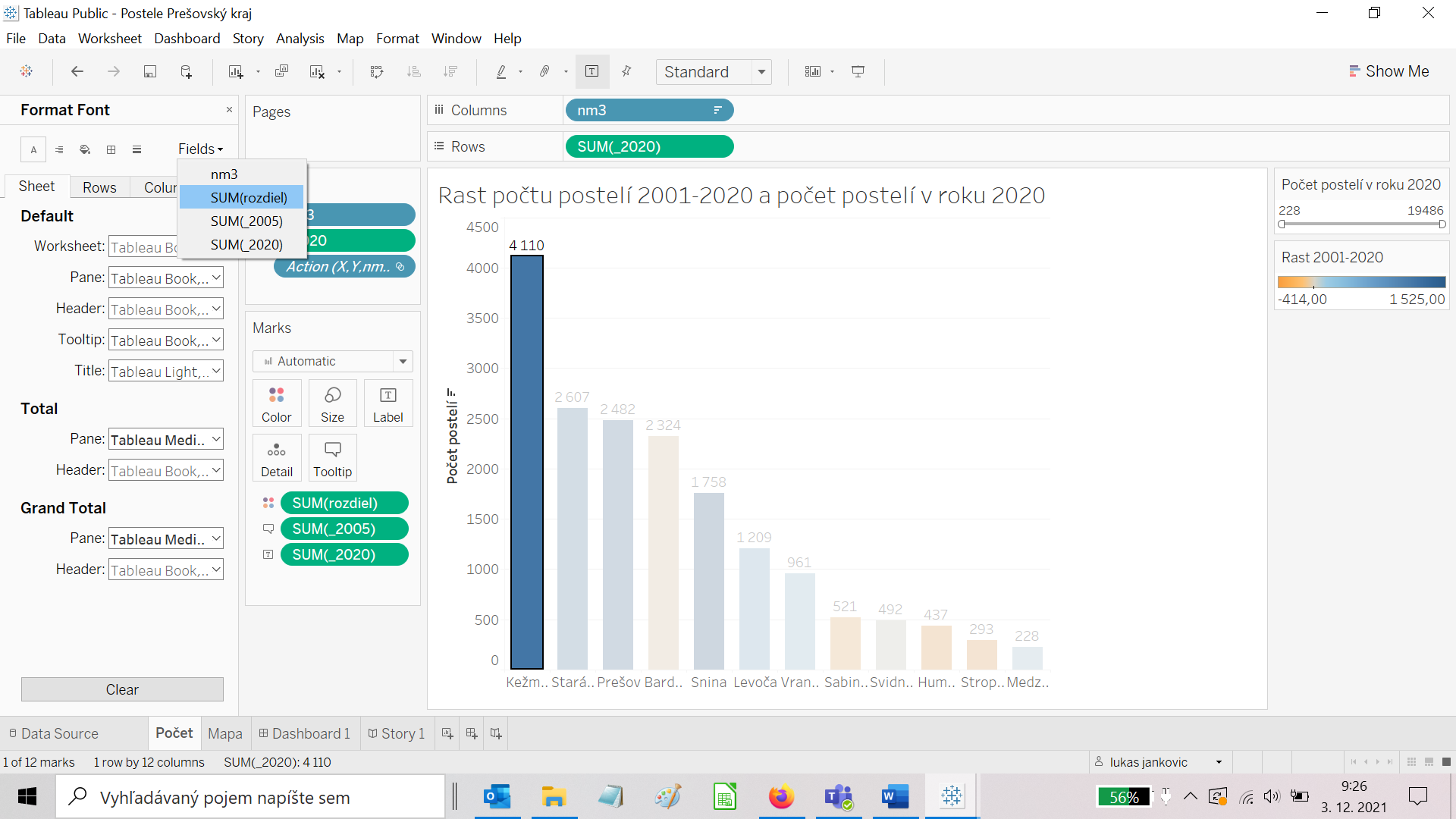 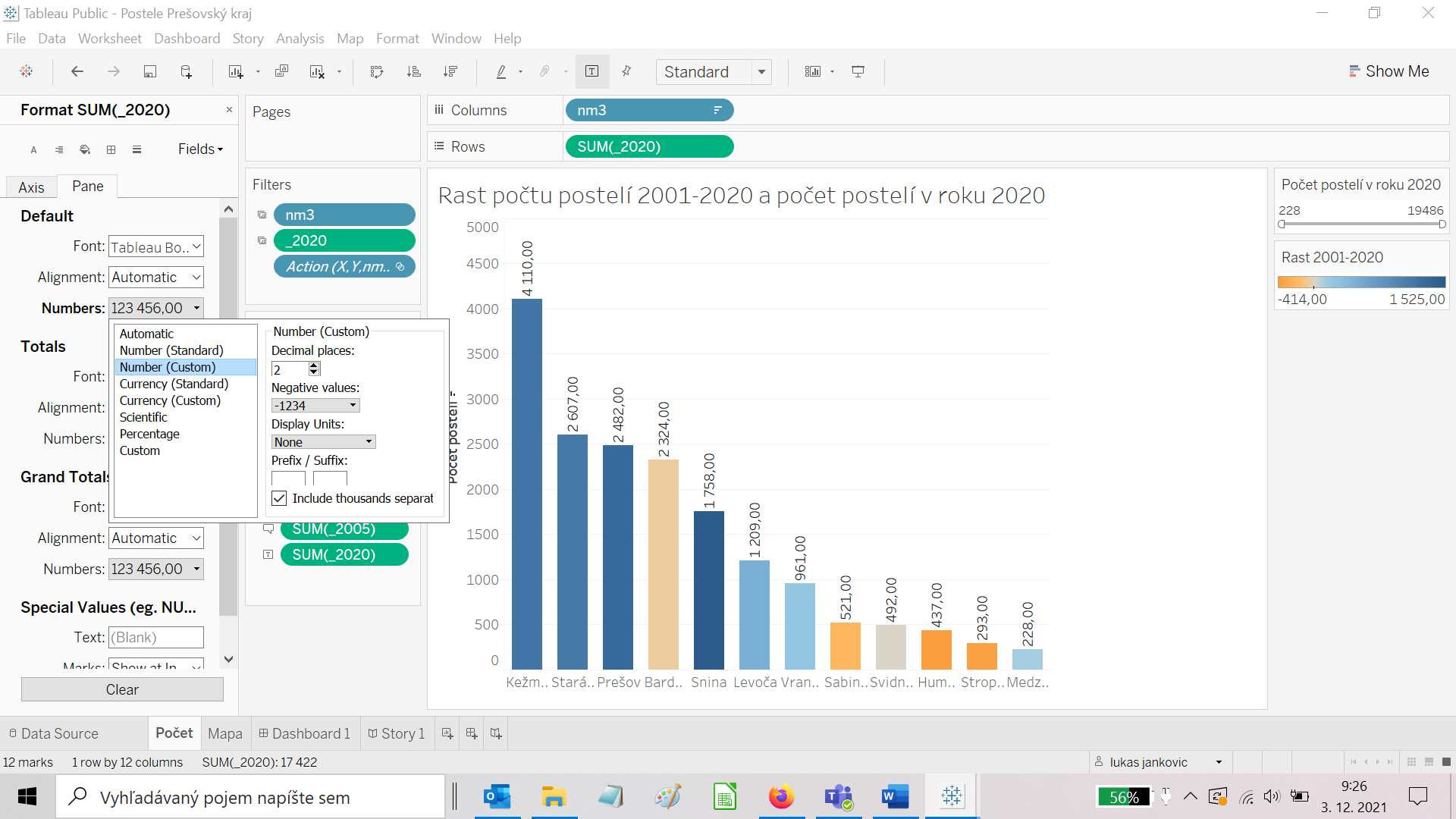 Ak chceme zmeniť text názvu osi, klikneme pravým tlačidlom myši na názov osi a vyberieme Edit Axis. V tomto nastavení môžeme takisto zmeniť mierku osi.Ak chceme zmeniť zoradenie údajov, klikneme pravým tlačidlom myši na názov stĺpca v poli Columns alebo Rows a klikneme na Sort.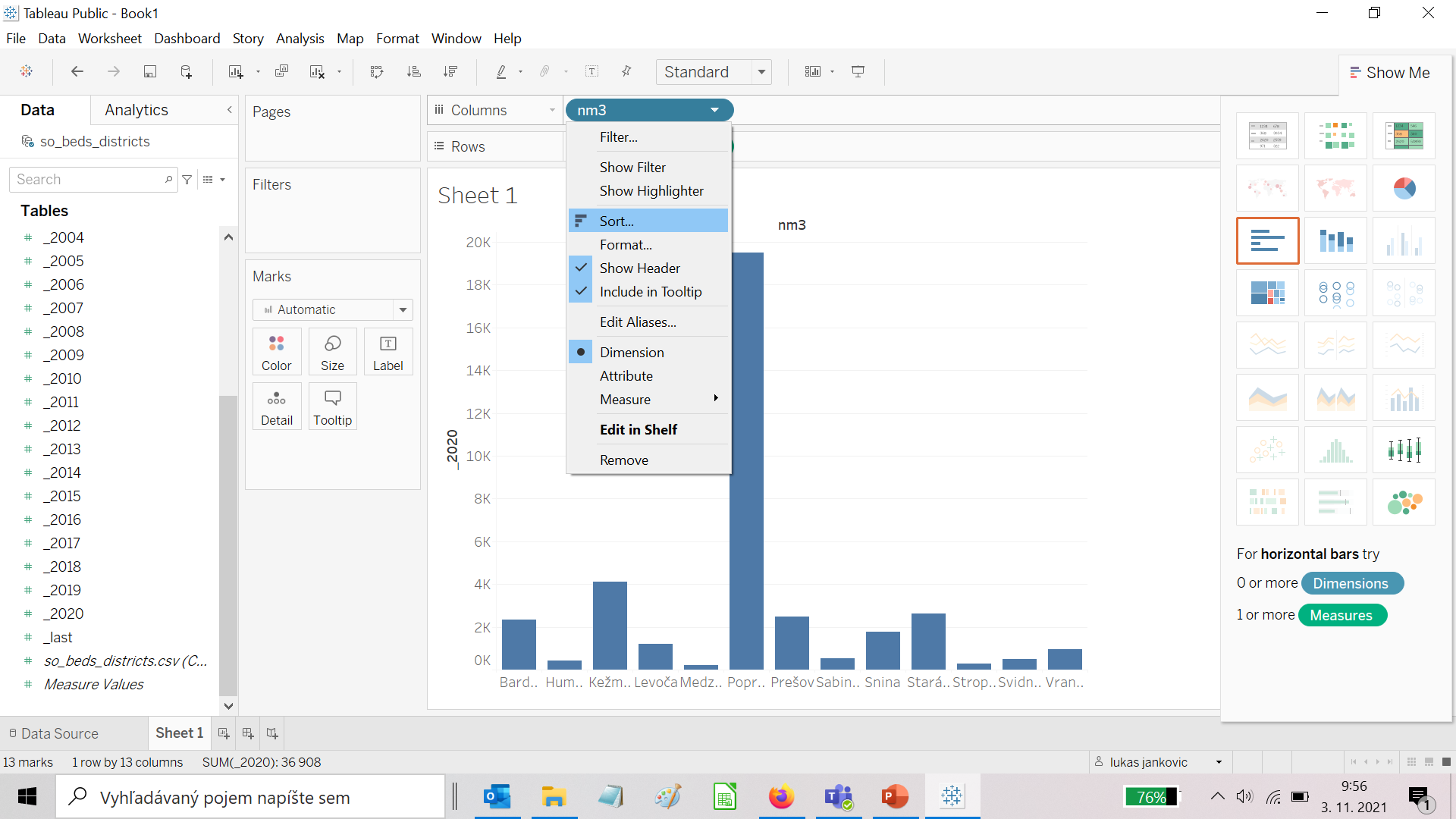 FiltreFiltrovanie umožňuje zobraziť iba vybranú časť údajov, ktoré sa majú zobraziť vo vizualizácii. To môže byť užitočné v prípade ak potrebujeme z vizualizácie niektoré dáta vylúčiť alebo aj v prípade, ak chceme používateľovi našej vizualizácie ponechať možnosť vybrať si z položiek alebo si vyhľadať položky.Filtrovať údaje môžeme tak, že potiahneme stĺpec do panela Filters. Zobrazí sa nám okno, v ktorom môžeme hodnoty, ktoré chceme odfiltrovať a ktoré majú v dátach zostať.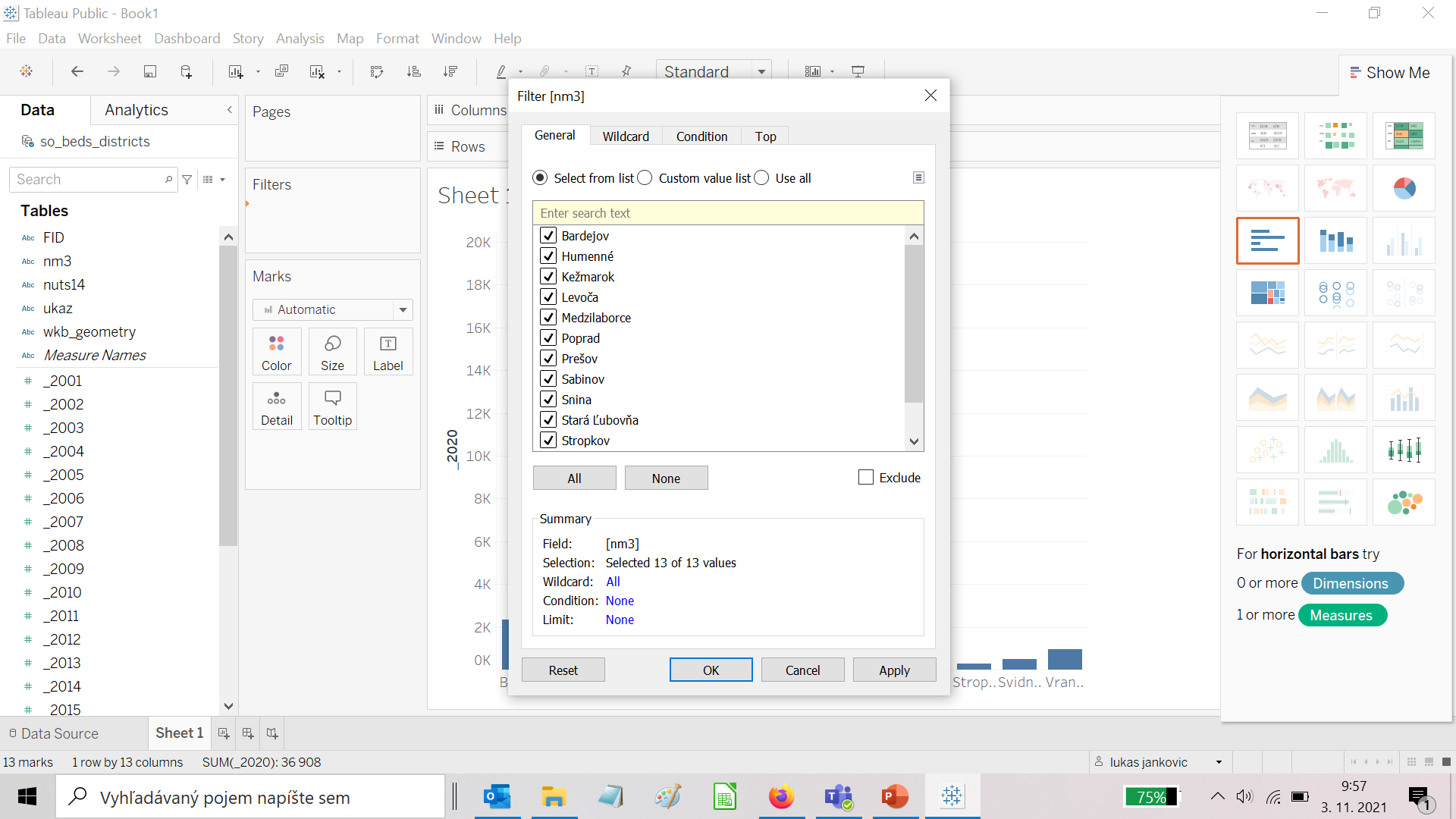 Ak chceme aby mal možnosť filtrovania k dispozícii aj používateľ vizualizácie, klikneme pravým tlačidlom myši na názov stĺpca a vyberieme Show Filter. Filter sa nám zobrazí vpravo, môžeme ho formátovať pomocou malej šípky vpravo.Spájanie datasetovSpájanie datasetov je veľmi užitočné, pretože pridávame do dát pridanú hodnotu. Môžeme vizualizovať aj jeden dataset, pridaním iných údajov však vytvárame unikátny produkt. Veľmi často sa spájanie datasetov používa ak potrebujeme spojiť podobné dáta z rôznych zdrojov (napríklad dotácie z rôznych miest).V Tableau poznáme 2 základné typy spájania údajov – zlúčenie (Join) a pripojenie (Union). Rozdiel medzi nimi je ilustrovaný obrázkom nižšie.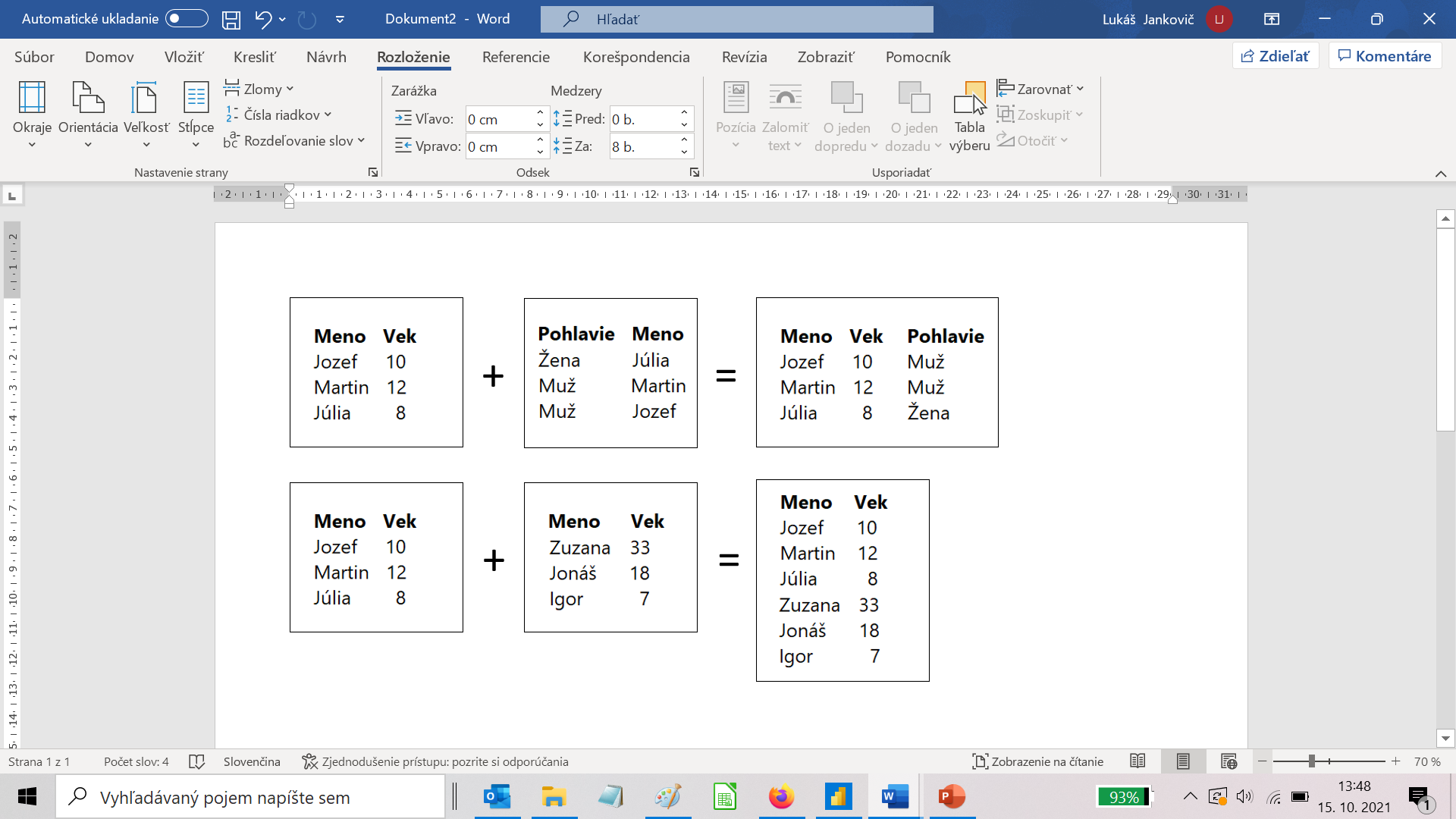 Pri zlúčení ide o dva datasety, ktoré majú spoločný unikátny stĺpec, na základe ktorého sa údaje spoja. Príkladom je ak máme dataset s prevádzkami a ich adresami a dataset s adresou a rokom výstavby budovy. Na základe spoločného unikátneho stĺpca, adresy, vieme do datasetu s prevádzkami doplniť rok výstavby budovy.Pri pripojení ide o dva datasety, ktoré obsahujú v zásade podobné údaje, ktoré potrebujeme spojiť do jedného datasetu s ktorým budeme ďalej pracovať. Príkladom sú napríklad dotácie rôznych miest, kde pri každom meste budeme mať napríklad sumu, žiadateľa, názov projektu.Pri spájaní datasetov musíme dbať na to, aby spájané stĺpce mali rovnaký typ (napr. spájame text s textom, čísla s číslami, atď.)Pri zlučovaní datasetov používame na zlúčenie pole, ktoré má nastavený typ na text (aj ak obsahuje čísla).Pri zlúčení datasetov potiahneme druhý dataset k prvému, pričom sa nám medzi nimi vytvorí oranžová čiara – spojenie. Následne nastavíme dole pole, ktoré je v oboch datasetoch spoločné.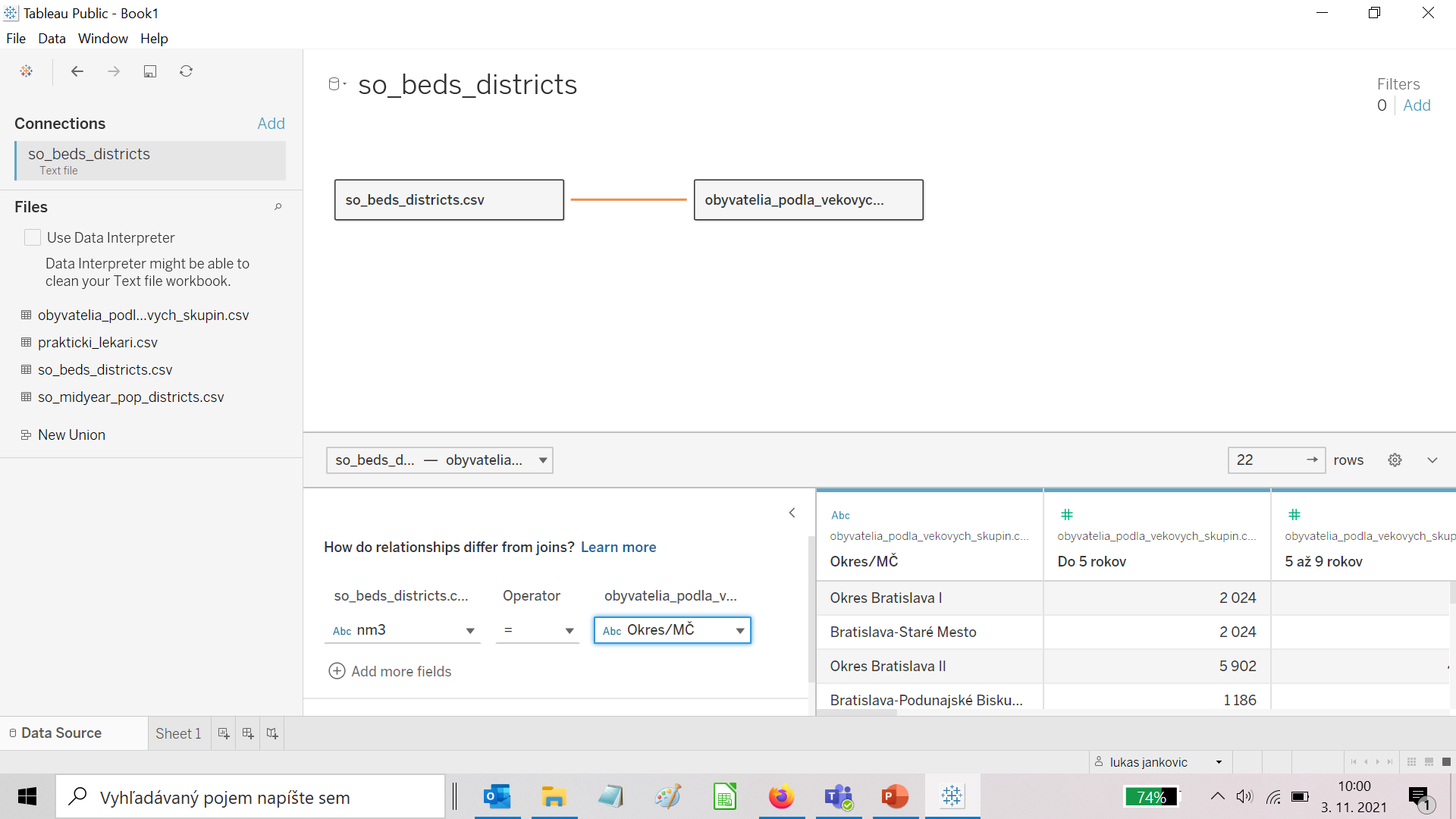 Pri pripojení datasetov pridáme prvý dataset, klikneme na šípku vpravo a vyberieme Convert to Union. Následne potiahneme datasety, ktoré sa majú pripojiť.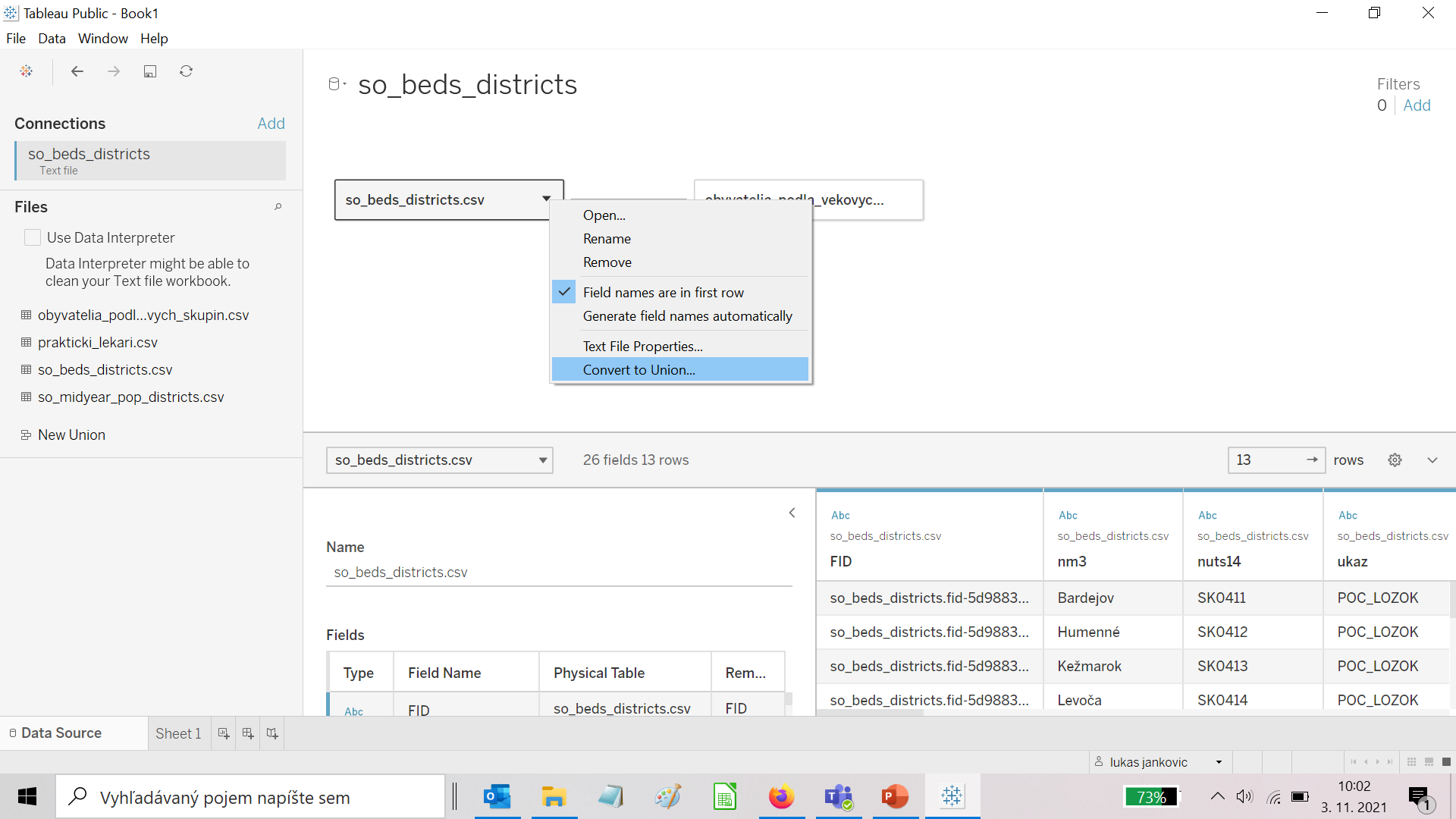 PublikovanieVizualizáciu publikujeme vybratím File > Save To Tableau Public.Aby sme vizualizáciu mohli zverejniť, prihlásime sa na server. Tu použijeme meno a heslo, ktoré sme získali pri registrácii.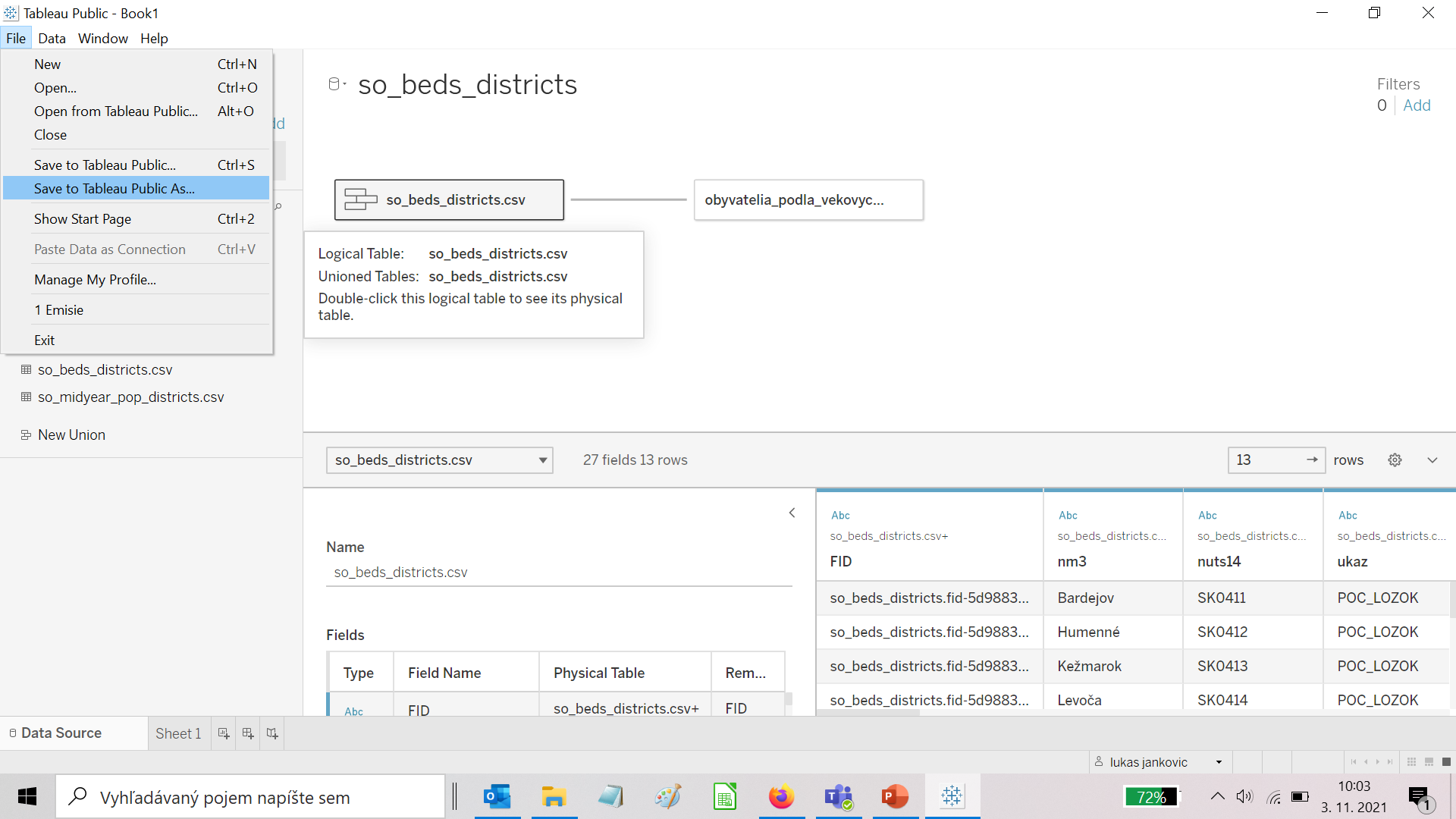 Následne sa vizualizácia nahrá na server, kde môžeme získať kód na jej zdieľanie kliknutím na ikonku vpravo dole s 3 krúžkami .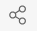 Vizualizáciu môžeme následne zdieľať na sociálnych sieťach, posielať e-mailom alebo zabudovať do svojej web stránky (embed kód) 